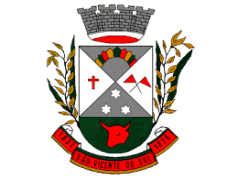 ESTADO DO RIO GRANDE DO SULMUNICIPIO DE SÃO VICENTE DO SULSECRETARIA MUNICIPAL DE FINANÇASSETOR DE TRIBUTOSTERMO DE CIENCIA E RESPONSABILIDADE n° ___/20__	Eu,      , CPF N°      , responsável pela Empresa      , CNPJ n°      , localizada na      , N°      , declaro que a partir desta data assumo a inteira responsabilidade, mediante este instrumento de aceitação, em conformidade Lei Municipal n° 5122/2014 – que “Institui a Lei Geral Municipal da Microempresa, Empresa de Pequeno Porte e Microempreendedor Individual” e Lei Municipal n° 5338/2016 responsabilizo-me pela atividade exercida pelo prazo de 90 dias, a contar desta data.Declaro também que me comprometo a cumprir e fazer cumprir o estabelecido na legislação, no prazo indicado, que regulamenta os requisitos de segurança sanitária, ambiental e de prevenção contra incêndio.São Vicente do Sul,    de       de 20  ._________________________________Contribuinte ou Responsável por Procuração